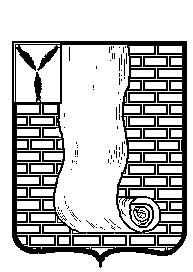  АДМИНИСТРАЦИЯКРАСНОАРМЕЙСКОГО МУНИЦИПАЛЬНОГО РАЙОНА САРАТОВСКОЙ ОБЛАСТИПОСТАНОВЛЕНИЕОб утверждении списка резервныхпунктов для голосованияВ соответствии с  Указом Президента РФ от 17 марта 2020 г. № 188 «О назначении общероссийского голосования по вопросу одобрения изменений в Конституцию РФ», Федеральным законом от 6 октября 2003 года «131-ФЗ «Об общих принципах организации местного самоуправления в Российской Федерации», Уставом Красноармейского муниципального района, администрация Красноармейского муниципального района Саратовской области ПОСТАНОВЛЯЕТ:1. Утвердить список резервных пунктов для голосования по вопросу одобрения поправок в Конституцию РФ на территории Красноармейского муниципального района, согласно приложению.2. Организационно - контрольному отделу администрации Красноармейского муниципального района опубликовать настоящее постановление путем размещения на официальном сайте администрации Красноармейского муниципального района в информационно-телекоммуникационной сети «Интернет».3. Постановление вступает в силу со дня его официального опубликования     (обнародования).Глава Красноармейского муниципального района                                                                       А.В. Петаевот18 июня 2020г.№362от18 июня 2020г.№362г. КрасноармейскПриложение УТВЕРЖДЕНОпостановлением администрации Красноармейского муниципального районаот 18.06.2020г. № 362Список о расположении резервных пунктов для голосованияПриложение УТВЕРЖДЕНОпостановлением администрации Красноармейского муниципального районаот 18.06.2020г. № 362Список о расположении резервных пунктов для голосованияПриложение УТВЕРЖДЕНОпостановлением администрации Красноармейского муниципального районаот 18.06.2020г. № 362Список о расположении резервных пунктов для голосованияПриложение УТВЕРЖДЕНОпостановлением администрации Красноармейского муниципального районаот 18.06.2020г. № 362Список о расположении резервных пунктов для голосования№№Наименования районаАдрес расположения резервного пункта (район, город, поселок, село, улица, дом)п/п123Красноармейский район1990г.Красноармейск ,СОШ №4 спортзал, ул.Захарова д.572991г.Красноармейск ,СОШ №4 мастерская школы, ул.Захарова д.573992г.Красноармейск ,СОШ №8 спортзал, ул.Луначарского д.334993г.Красноармейск, детская библиотека,ул.1 Мая д.595994палатка6995палатка7996палатка8997палатка9998(д/с № 14) г.Красноармейск, 5 мкр-он, общежитие №310999г.Красноармейск, 5 мкр-он поликлиника111000г.Красноармейск, 5 мкр-он бассейн121001(д/с № 16) г.Красноармейск, 5 мкр-он, общежитие №3131002г.Красноармейск,спортзал СОШ №2,ул.Почтовая д.43141003г.Красноармейск, д/сад №15, ул.Республиканская д.21151004г.Красноармейск, администрация здания стадиона ул.Кирова д.9161005г.Красноармейск, МФЦ (БТИ) ул.Танцорова д.1(корпус2)171006с.Луганское, СДК, ул.Советская, д.33181007с.Луганское, администрация, ул.Мира, д.19 а191008с.Сосновка, СК, ул.Саратовская, д.12201009с.Мордово, администрация ул.Центральная д.43211010с.Садовое ,СДК ул.Советская д.5221011с.Ваулино, СДК ул.Смолянинова д.3231012с.Ревино, администрация ул.Советская д.17Б241013с.Ключи, ООШ, ул.Советская, д.5а251014с.Дубовка, ФАП, ул.Горная, д.6261015с.Золотое, СОШ, ул.Красноармейская, д.8271016с.Золотое, администрация, ул.Больничная, д.6281017с.Рогаткино, СДК, ул.Центральная, д.66291018с.Гусево, контора колхоза, ул.Центральная, д.22301019с.Меловое, СДК, ул.Центральная, д.4311020с.Нижняя Банновка, СДК, ул.Кооперативная, д.68а321021с.Гвардейское331022с.Каменка, СДК, ул.Советская, д.26а341023с.Елшанка, библиотека ул.55 лет Победы д.2351024с.Первомайская, СОШ№23, ул.Школьная, д.16361025п.Каменский, СОШ №10, ул.Советская, д.37371026п.Каменский, администрация, ул.Красноармейская, д.7381027с.Карамышевка, СДК, ул.Цветочная, д.10391028ст.Карамыш, ул.Почтовая, д.14а401029с.Усть-Золиха, детский сад, ул.Центральная, д.30411030с.Карамыш421031с.Высокое, СОШ ул.Школьная д.6431032с.Ст.Топовка, ФАП, ул.Молодежная, д.18441033с.Бобровка, дет.сад ул.Речная д.10451034с.Сплавнуха, администрация ул.Ленина д.35461035с.Некрасово, СДК ул.Чапаева д.16а471036ст.Паницкая, администрация, ул.Пионерская, д.2